Westfield HS Korean Exchange ProgramWestfield HIgh School and Haewon High School, Incheon, KoreaWestfield High School, with support from the Fairfax County Public Schools and the South Korean Ministry of Education, has a partnership With Haewon High School located in Incheon, South Korea. Westfield High School students have a unique opportunity to participate in a cultural exchange program with international education students from Haewon High School.We are seeking 10 families from the Westfield community who are each willing to host two Haewon High School students in their homes during the week of January 6 – 13, 2018.  In exchange, selected Westfield students will travel to Incheon, South Korea during the week+ of March 23 through April 1 or 2 (FCPS Spring Break).The cost to Westfield students, who are selected, will be approximately $1,000 (An estimated value of well over $3,000).Background Information:Incheon Haewon High School is located in Cheongla International District within Incheon City not far from the capital city Seoul.  It is a public co-educational school that adopted an international school curriculum as a model to lead the globalization of education supported by the Korean Ministry of Education.  The Exchange Program will provide Westfield students with special classes at Haewon High School designed for guests, as well as other activities that will enrich their educational experiences and help them make new friends from the other side of the world.  The program will also offer excursions to different parts of Korea such as Seoul, Kyeongju, and Busan.  Throughout the visit, our students will increase their cultural awareness and deepen their understanding of Korean society and its history that cannot be learned from a textbook. What we are looking for:10 Westfield High School families who are willing to host two Korean students in their home during the week of January 6 – 14, 2017.  These students may speak very minimal English, and may be either male or female.Students and families who will be excellent ambassadors for Westfield High School and FCPS.Families willing and available to provide guests with a experiences that allow exposure to local landmarks and culture.Westfield Students will be expected to travel to Haewon High School in Incheon, South Korea during the week of Spring Break (Friday, March 23 through Sunday, April 1 or Monday, April 2 2018.  Westfield students will be staying in a combination of both private homes and hotels. All individuals over the age of 18, who reside with the host family, must be willing to submit to a background check through Fairfax County Public Schools.For Additional information, please stop by Sub School 2 in the R wing or email Scott Davies at sgdavies@fcps.eduTentative Itinerary for Korean students traveling to Fairfax during the week of January 6 – 13:Friday, January 6, 2018Students from Korea will arrive at Dulles Airport.  Welcome Students at Westfield HS.The weekend of January 6th– 7thHost families, and their Korean guests, will spend time separate from the group, getting to know each other, and touring the local area (i.e., Smithsonian, Capital Building, Memorials, etc.).The week of January 8th – 13thOur Korean guests will attend school with their host student.  They will be allowed to ride the bus if that is their mode of transportation to Westfield.Korean students will attend classes with their host, as well as some specialized classes Korean and Westfield students may take one or two “field trips” on Wednesday and/or Thursday.Haewon HS Students will likely depart Saturday morning, January 13.Tentative Itinerary for Westfield Students traveling to Korea during Spring Break (March 23 – April 2) Friday, March 23Westfield students depart for Incheon, Korea.Saturday, March 24Westfield students arrive late in afternoon and will stay in a hotel in Incheon.Sunday, March 25Travel to SeoulAncient Palace and Seoul TourMonday – Wednesday (March 26-28)Students will attend classes at Haewon High School and stay with Korean host families.  After a farewell party on Wednesday afternoon, Westfield students will board a bus to begin their tour of the rest of the country.Wednesday Evening – Friday (March 28-30)Westfield students will tour the southern part of the countryStay in Temple in KyeongjuTour the Ancient Capital of SillaFriday Evening – Sunday (March 30-April 1)Students will tour Busan, second largest city in Korea.Return to Seoul – Tour the city, visit sitesSunday - Monday, April 2Students will fly home. Further information on safety, medical facilities, etc. can be found on the U.S. Department of State’s, Bureau of Diplomatic Security website (https://www.osac.gov/pages/ContentReportDetails.aspx?cid=17513). 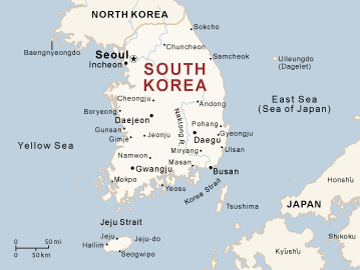 